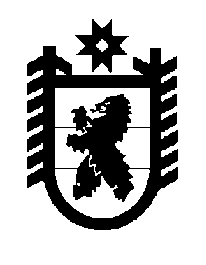 Российская Федерация Республика Карелия    ПРАВИТЕЛЬСТВО РЕСПУБЛИКИ КАРЕЛИЯРАСПОРЯЖЕНИЕот 1 октября 2018 года № 618р-Пг. Петрозаводск В соответствии с частью 9 Градостроительного кодекса Российской Федерации, статьями 13 и 15 Федерального закона от 21 декабря 2004 года № 172-ФЗ «О переводе земель или земельных участков из одной категории в другую», на основании ходатайства государственного казенного учреждения Республики Карелия «Управление земельными ресурсами» осуществить перевод двух земельных участков с кадастровыми номерами 10:22:0010601:88 и 10:22:0010601:89,  площадью 9000 кв. м и 4000 кв. м соответственно (адрес (местоположение): местоположение установлено относительно ориентира, расположенного за пределами участка. Почтовый адрес ориентира: Республика Карелия,  Прионежский район, в районе                 п. Кварцитный), из состава земель запаса в земли промышленности, энергетики, транспорта, связи, радиовещания, телевидения, информатики, земли для обеспечения космической деятельности, земли обороны, безопасности и земли иного специального назначения.
           Глава Республики Карелия                                                              А.О. Парфенчиков